基本信息基本信息 更新时间：2021-07-03 11:32  更新时间：2021-07-03 11:32  更新时间：2021-07-03 11:32  更新时间：2021-07-03 11:32 姓    名姓    名麦麦提·阿卜力米提麦麦提·阿卜力米提年    龄28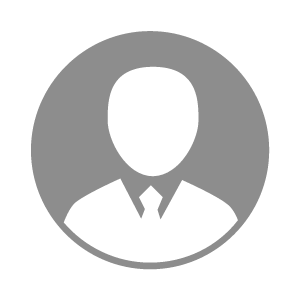 电    话电    话下载后可见下载后可见毕业院校新疆农业大学邮    箱邮    箱下载后可见下载后可见学    历本科住    址住    址期望月薪5000-10000求职意向求职意向疫苗厂长,代理商,质检员疫苗厂长,代理商,质检员疫苗厂长,代理商,质检员疫苗厂长,代理商,质检员期望地区期望地区新疆自治区/喀什地区市新疆自治区/喀什地区市新疆自治区/喀什地区市新疆自治区/喀什地区市教育经历教育经历就读学校：新疆农业大学 就读学校：新疆农业大学 就读学校：新疆农业大学 就读学校：新疆农业大学 就读学校：新疆农业大学 就读学校：新疆农业大学 就读学校：新疆农业大学 工作经历工作经历工作单位：津垦牧业科技有限公司 工作单位：津垦牧业科技有限公司 工作单位：津垦牧业科技有限公司 工作单位：津垦牧业科技有限公司 工作单位：津垦牧业科技有限公司 工作单位：津垦牧业科技有限公司 工作单位：津垦牧业科技有限公司 自我评价自我评价其他特长其他特长